                                                                                                                          MØTEBOKStyre, råd, utvalg                 Møtested                        Møtedato                Fra – til Hol fjellstyre                Vist Geilo-Geilo Turistsenter    17.02.2020             16 – 17.30   Til stede på møtetMedlemmer,  Hol fjellstyre     Harry Larsen, Asle Feten, Torbjørn Dahle,  Siri Knudsen Varamedlemmer  Kåre DregelidAndrePer Aksel Knudsen,  sekretær  Forfall   Arnhild NedrestølBehandlete sakerSak 1/20  Godkjenning av årsregnskap  Sak 2/20  Godkjenning av årsmeldingUnderskrifterVi bekrefter med våre underskrifter at sidene i møteboka som vi har signert, er ført i samsvar med det som ble bestemt på møtet.For medlemmene: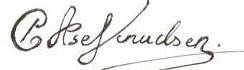 UtskrifterUtskrift sendt til:Blir bekjentgjort på fjellstyrets hjemmesideHol kommuneSak 1   Godkjenning av årsregnskap 2019             Regnskapet ble gjennomgått og godkjent.Sak 2   Godkjenning av årsmelding 2019             Årsmeldingen ble gjennomgått og godkjent.             Revisors beretning ettersendes (vedlagt).Geilo, 19.02.2020Per Aksel Knudsen                                         